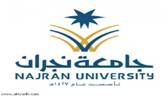 Week No.DateDateSyllabus/TopicsREMARKSWeek No.HijriGregorianSyllabus/TopicsREMARKS2/1/14416/1/14411/9/20195/9/2019ORIENTATION9/1/144113/1/14418/9/201912/9/201916/1/144120/1/144115/9/201919/9/201923/1/144127/1/144122/9/201926/9/2019                                                                  23rd September 2018 Saudi National Day*23/9/2019 Saudi National Day30/1/14414/2/144129/9/20193/10/20197/2/144111/2/14416/10/201910/10/2019FMTStarts onWed 9/10/1914/2/144118/2/144113/10/201917/10/201921/2/144125/2/144120/10/201924/10/201928/2/14413/3/144127/10/201931/10/20196/3/144110/3/14413/11/20197/11/201913/3/144117/3/144110/11/201914/11/2019SMTStarts onSun 3/11/1920/3/144124/3/144117/11/201921/11/201927/3/14411/4/144124/11/201928/11/20194/4/14418/4/14411/12/20195/12/2019COMPLETE OUTSTANDING AREAS11/4/144115/4/14418/12/201912/12/2019REVISION18/4/144122/4/144115/12/201919/12/2019FINAL EXAMS25/4/144129/4/144122/12/201926/12/2019FINAL EXAMS3/5/14417/5/144129/12/20192/1/2020FINAL EXAMS10/5/144121/5/14415/1/202016/1/2020INTER SEMESTER BREAK